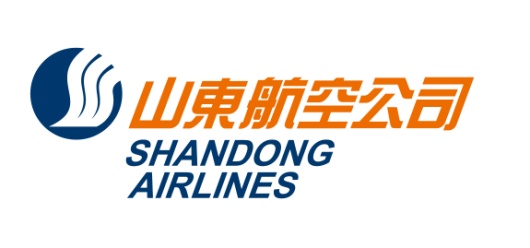 No.902,116 Sogong-ro, Jung-Gu, Seoul,Korea Zip: 04533Tel: 82-2-2138-7566 Fax: 82-2-776-5051문서번호 : 24-F021수신 : 각 SC여객대리점 및 BSP여행사참조 : SC 발권 담당 및 관련 부서 제목 :산동항공 인천출발 제남(TNA) 비즈니스 운임(240401-)출발일: 2024.04.01-(출발일기준/KRW)**적용 조건**(1) OZ/ CA Code Share 항공편 적용 불가.  SC FLT로 예약/발권 진행.(2) 다른 클래스와 결합 사용 가능(3) 운임 및 기타 자세한 사용 조건은 변경 될 수 있으며 GDS 규정을 확인해 주시기 바랍니다.(4) GDS update 완료, 메뉴얼(DC)발권 불가2024. 04. 01山東航空公司首爾支店노선CLASSF/BF/B판매가판매가유효기간AP변경수수료환불수수료노선CLASSOWRTOWRT유효기간AP변경수수료환불수수료ICN-TNAJJOWKR45525002000080000ICN-TNAJJRTKR485000012M2000080000ICN-TNACCOWKR44940002000080000ICN-TNACCRTKR476000012M2000080000ICN-TNADDOWKR436000090000100000ICN-TNADDRTKR450000012M90000100000ICN-TNADD7OWKR4290000AP790000100000ICN-TNADD76MKR44000006MAP790000100000ICN-TNADD14OWKR4250000AP1490000100000ICN-TNADD146MKR43600006MAP1490000100000ICN-TNAZZOWKR4210000100000120000ICN-TNAZZRTKR43000006M100000120000